Obyvatelstvo Jižní AmerikySpolupracuj s atlasemDo mapy zamaluj oblasti, ve kterých žije nejvíce a nejméně lidí. Zdůvodněte.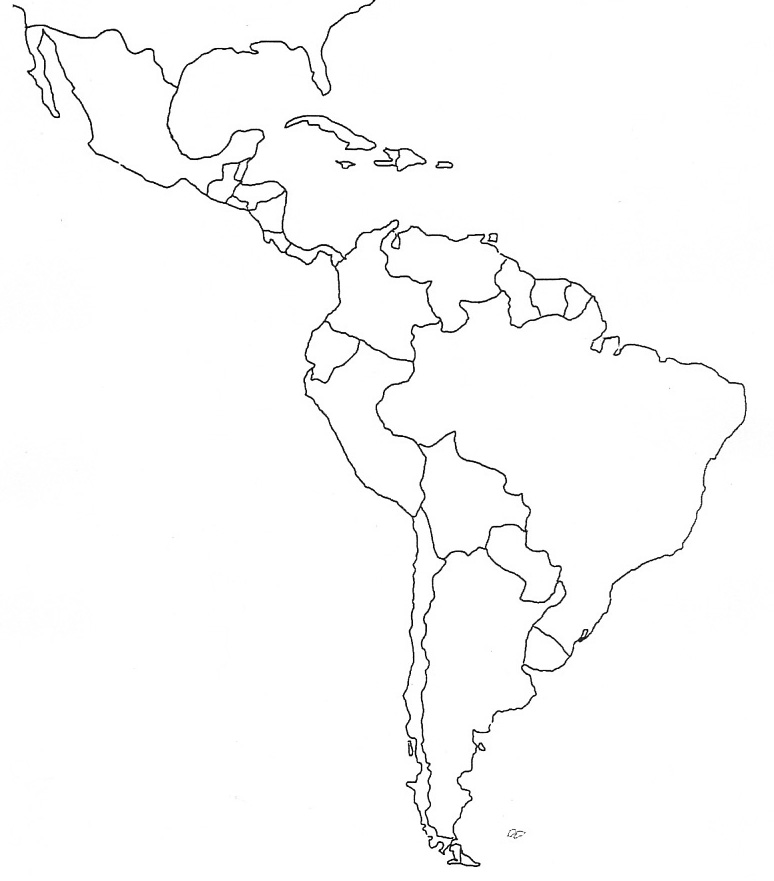 Které náboženství převládá ve státech Jižní Ameriky?Vypiš stát, jehož úředním jazykem je: portugalštinaholandštinaangličtinafrancouzštinaPodle mapy na str. 115 zjisti, ve kterých zemích se rozkládala říše AztékůMayůInkůObyvatelstvo Jižní AmerikySpolupracuj s atlasemDo mapy zamaluj oblasti, ve kterých žije nejvíce a nejméně lidí. Zdůvodněte.Které náboženství převládá ve státech Jižní Ameriky?Vypiš stát, jehož úředním jazykem je: portugalštinaholandštinaangličtinafrancouzštinaPodle mapy na str. 115 zjisti, ve kterých zemích se rozkládala říše AztékůMayůInků